Open to Children attending Kindergarten this fall through current 6th grade.  The registration fee is $20 per child.  Child #1		Child #2		Child #3Name			__________		__________		__________Current Age/Grade	__________		__________        		__________                                                  Birthday		__________		__________		__________T-shirt size		__________		__________		__________(S/M/L/XL)Parent’s Name _____________________________________________  Are you a Christian: Yes ________  No ___________Are you interesting in learning more about Christianity: Yes _____  No ________How did you heard about this program? __ internet, __ friends/flyers, __ newspaper, __ othersParent’s Email __________________________ Primary phone #_____________________________ Emergency contact - Name/phone #: _______________________ /_________________________ List name and numbers of anyone else authorized to pick up your child _____________________________________________________________________________________________Any Allergies? ____________________________________________________________________________-------------   Tear the page and return the bottom portion --------------------Open to Children attending Kindergarten this fall through current 6th grade.  The registration fee is $20 per child.  Child #1		Child #2		Child #3Name			__________		__________		__________Current Age/Grade	__________		__________        		__________                                                  Birthday		__________		__________		__________T-shirt size		__________		__________		__________(S/M/L/XL)Parent’s Name _____________________________________________  Are you a Christian: Yes ________  No ___________Are you interesting in learning more about Christianity: Yes _____  No ________How did you heard about this program? __ internet, __ friends/flyers, __ newspaper, __ othersHome Address ___________________________________________________________________________Parent’s Email __________________________ Primary phone #_____________________________ Emergency contact - Name/phone #: _______________________ /_________________________ List name and numbers of anyone else authorized to pick up your child _____________________________________________________________________________________________Any Allergies? ____________________________________________________________________________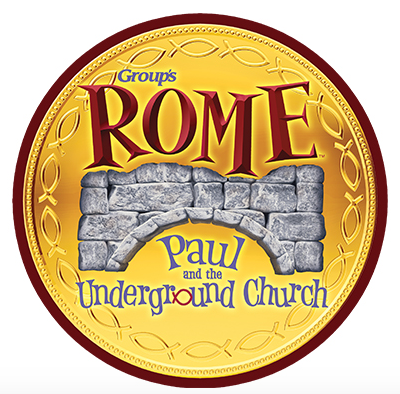 Vacation Bible School 20179:30 AM – 11:45 AM, July 10th – July 14th  at 3360 Seldon Court, Fremont CA 94539Office Use Only: Amount Paid _$______________________     Cash/Check #______________________Vacation Bible School 20179:30 AM – 11:45 AM, July 10th – July 14that 3360 Seldon Court, Fremont CA 94539Office Use Only: Amount Paid _$______________________     Cash/Check #______________________